RELATÓRIO CONTÁBIL CAU-BR Nº 01/2022ATA Contabilidade e Auditoria Ltda CRC-DF Nº 485Assessoria Contábil e Financeira do CAU-BRA: Gerência de Orçamento e Finanças do CAU BRASSUNTO: Prestação de Contas – Prestação de Contas de 2021 do CAU MS.Após análise da prestação de contas do Prestação de Contas de 2021 do CAU MS, passamos a demonstrar a situação orçamentária e financeira, conforme demonstrado abaixo:Da Execução OrçamentáriaProposta Orçamentária R$ 3.107.898,93* Resultado Primário = Receita Corrente (-) Despesa Corrente* Resultado Orçamentário = Receita Corrente + Receita de Capital (-) Despesa Corrente e (-) Despesa de CapitalSaldo DisponívelO saldo disponível que passou para mês de janeiro de 2022 foi de R$ 1.893.112,15 que está demonstrado no Balanço Patrimonial do mês de dezembro de 2021.Resultado FinanceiroNa análise procedida no Balanço Patrimonial do mês de dezembro de 2021, verificou-se que o CAU MS passou com um Superávit Financeiro no valor de R$ 1.541.058,70.Resultado Patrimonial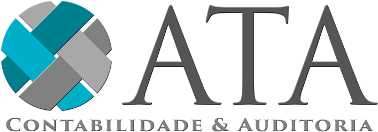 O Resultado Patrimonial acumulado até o mês de dezembro de 2021 foi de R$ 975.525,35.Dos Extratos BancáriosProcedemos à conferência de todos os extratos bancários com os saldos do livro razão, na data de 31 de dezembro de 2021, através do sistema de Auditoria.Net e não constatamos nenhuma divergência.Da Conferência dos BalançosApós análise e conferência da prestação de contas de 2021 do CAU MS, informamos que não constatamos nenhuma impropriedade. Os balanços analisados foram os seguintes:Balanço Financeiro;Balanço Patrimonial;Demonstração das Variações Patrimoniais;Demonstração do Fluxo de Caixa;Comparativo da Receita Orçada e Realizada;Comparativo da Despesa Orçada com a Realizada;Balancete Analítico de Verificação.Comparativo Receita Corrente – 2021/2020A Receita Corrente Arrecadada até o mês de dezembro de 2021 foi superior a Receita Corrente Arrecadada no mesmo período de 2020, no valor de R$ 278.623,17, correspondente a 10,00%.Comparativo Despesa Corrente – 2021/2020A Despesa Corrente Realizada até o mês de dezembro de 2021, foi inferior a Despesa Corrente Realizada no mesmo período de 2020, no valor de (R$ 201.614,66), correspondente a (9,00%).Cota Parte CAU/BRConforme demonstrado na receita arrecadada do CAU BR até o mês de dezembro de 2021, o repasse da cota parte do CAU MS foi de R$ 731.190,36.Ao analisarmos o demonstrativo da receita do CAU MS até o mês de dezembro de 2021, constatamos que os valores estão compatíveis os transferidos para o CAU BR, tendo em vista que o valor recebido pelo CAU MS, correspondente a 80,00% foi de R$ 2.921.635,05.Gastos de Pessoal e Encargos Sociais em Relação à Receita ArrecadadaO gasto de pessoal e encargos sociais sobre a receita arrecadada no exercício de 2021 foi de 39,71%.Confronto Saldo Patrimonial – Siscont.Net/Sispat.NetConfrontamos os saldos das contas do sistema patrimonial (Siscont.Net) com o inventário patrimonial (Sispat.Net) e não constatamos nenhuma diferença.ComentárioEsclarecemos que a conferência dos balanços e confirmação dos saldos bancários com os registros contábeis, foram realizadas via web, através do Siscont.Net, Sispat.Net e Auditoria.Net. Constatamos que todos os procedimentos contábeis estão adequados a legislação vigente, (Lei nº 4.320/64 e o Manual da Contabilidade Pública da STN).Informamos que a documentação contábil que gerou a prestação de contas do Prestação de Contas de 2021 não foi objeto de nossa análise, portanto, este relatório não exime a necessidade dos trabalhos da auditoria independente sobre os documentos físicos in loco e da Auditoria Interna do CAU/BR.ConclusãoTendo em vista que não constatamos nenhuma falha nos registros e demonstrativos contábeis do exercício de 2021 do CAU MS, informamos que a prestação de contas está em condições de ser analisada pela Auditoria Interna do CAU BR.ATABrasília, 22 de janeiro de 2022.Assinado de forma digital por ATA CONTABILIDADE E AUDITORIACONTABILIDADE E AUDITORIA LTDA:3707687400 0132LTDA:37076874000132DN: c=BR, o=ICP-Brasil, st=DF, l=Brasilia, ou=AC SOLUTI Multipla v5, ou=26574362000180,ou=Videoconferencia, ou=Certificado PJ A1, cn=ATA CONTABILIDADE E AUDITORIA LTDA:37076874000132 Dados: 2022.01.22 17:06:37 -03'00'ATA Contabilidade e Auditoria LtdaCRC-DF Nº 485Assessoria Contábil e Financeira do CAU-BRDiscriminaçãoCorrentesCapitalReceita OrçadaR$ 3.001.049,93R$ 106.849,00Receita ArrecadadaR$ 2.996.800,47-x-Percentual Arrecadado99,86%0,00%Despesa OrçadaR$ 3.001.049,93R$ 106.849,00Despesa LiquidadaR$ 2.086.558,73R$ 33.635,04Percentual RealizadoReserva de Contingência69,53%R$ 17.285,8931,48%Superávit OrçamentárioR$ 876.606,70Superávit PrimárioR$ 910.241,74Saldo DisponívelR$ 1.893.112,15(-) Passivo Circulante(R$ 352.053,45)(-) Restos a Pagar Não Processados-x-(=) Superávit FinanceiroR$ 1.541.058,70Variação Patrimonial AumentativaR$ 3.663.924,58(-) Variação Patrimonial Diminutiva(R$ 2.688.399,23)(=) Superávit PatrimonialR$ 975.525,35Receita ArrecadadaR$ 2.996.800,47Despesa de PessoalR$ 1.190.017,35% gasto s/ receita arrecadada39,71%